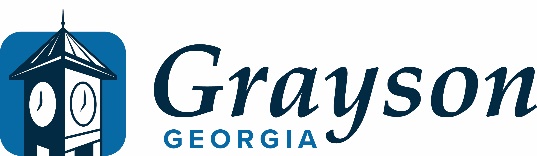 AGENDACITY OF GRAYSONWORK SESSIONGRAYSON CITY HALLAPRIL 15, 20249:00 AMCALL TO ORDERDiscussion Items:GCPD Call ReportRequest For Proposals on 2024 Grayson Road Resurfacing Program Grayson Plumbing Code AdoptionMarch 18, 2024 Work Session MinutesMarch 18, 2024 Council Meeting MinutesCity Planner ReportStaff ReportsMayor’s ReportExecutive Session - Personnel, Litigation, Real Estate (if necessary)Final Adjournment